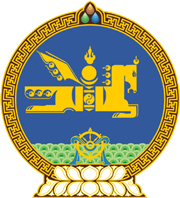 МОНГОЛ УЛСЫН ХУУЛЬ2019 оны 06 сарын 06 өдөр                                                                  Төрийн ордон, Улаанбаатар хот   МЭРГЭЖЛИЙН БОЛОВСРОЛ, СУРГАЛТЫН    ТУХАЙ ХУУЛЬД НЭМЭЛТ ОРУУЛАХ ТУХАЙ1 дүгээр зүйл.Мэргэжлийн боловсрол, сургалтын тухай хуулийн 2 дугаар зүйлийн 2.1 дэх хэсгийн “энэ хууль” гэсний өмнө “Жижиг, дунд үйлдвэр, үйлчилгээг дэмжих тухай хууль,” гэж нэмсүгэй. 2 дугаар зүйл.Энэ хуулийг Жижиг, дунд үйлдвэр, үйлчилгээг дэмжих тухай хууль /Шинэчилсэн найруулга/ хүчин төгөлдөр болсон өдрөөс эхлэн дагаж мөрдөнө. 		МОНГОЛ УЛСЫН 		ИХ ХУРЛЫН ДАРГА				Г.ЗАНДАНШАТАР 